Join our 5th Grade Wreath Sale Fundraiser for Camp Seymour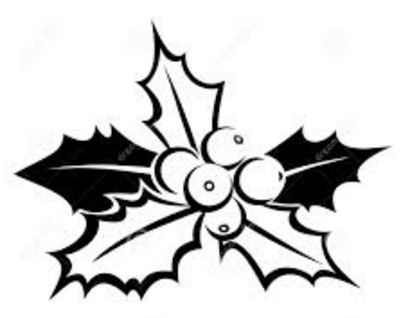 Every year our 5th graders here at Cascade View have the opportunity to spend 3 fun and educational days at camp. Each year the 5th grade holds a fundraiser to help students defray the cost of camp tuition. This year, we are inviting all Cascade View students and families to “Pay it Forward”, and join our fundraising efforts. If you or your family or friends would like to purchase a wreath or other piece of evergreen holiday décor from our sales flyer, please fill out an order form, include a check made out to CVES along with your order, and return your order to our school office by Friday, November 13th. The hand-crafted evergreen items provided by the company we are working with have always been top-quality, long-lasting and beautiful. The prices are competitive, and for a small additional fee, the company will even package and ship a wreath to send to a family member or friend to any state (except Hawaii and Alaska).Half of whatever amount is sold will go directly into a pooled fund for all of our 5th Graders. Thanks so much for your support!Additional flyers are available in the front office. If you have any questions, please contact Mrs. Henley by email, henleyl@svsd410.org